Contexte professionnelUne société industrielle est créée le 1 janvier, son activité consistera à produire des tables en bois. L'investissement initial (locaux, machines) est de 500 000 €.  Les données qui concernent le cycle d'exploitation sont les suivantes : temps de production : 1 mois (découpe, montage, vernissage) ;durée moyenne de stockage des produits finis : 1 mois ;la 1re commande de matières premières intègre la création d’un stock d’un mois de matières premières ;crédit fournisseurs : 1 mois ;crédit clients : 2 mois ;crédit salaires : 1 mois (Ils sont payés au début du mois suivant).  Pour fabriquer une table il faut :        500 € de bois ;200 € de salaire ;9 000 € de frais par mois payés comptant.        Le prix de vente d'une table sera de 1 000 €. La production mensuelle sera de 100 tables. (Chaque mois, toutes les tables sont vendues.) La production débute en janvier, les achats sont faits début janvier Travail à faire : Déterminez l'apport initial à faire dans cette entreprise Investissement : Besoin d’exploitation (Besoin en fond de roulement) :Apport initial : Conclusion : Réflexion 5 - Identifier le besoin en fonds de roulement (2)Réflexion 5 - Identifier le besoin en fonds de roulement (2)Réflexion 5 - Identifier le besoin en fonds de roulement (2)Réflexion 5 - Identifier le besoin en fonds de roulement (2)Durée : 10’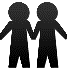 SourceTableau des dépenses et recettes prévisionnelles Tableau des dépenses et recettes prévisionnelles Tableau des dépenses et recettes prévisionnelles Tableau des dépenses et recettes prévisionnelles Tableau des dépenses et recettes prévisionnelles Tableau des dépenses et recettes prévisionnelles Tableau des dépenses et recettes prévisionnelles Tableau des dépenses et recettes prévisionnelles Tableau des dépenses et recettes prévisionnelles Tableau des dépenses et recettes prévisionnelles Tableau des dépenses et recettes prévisionnelles Tableau des dépenses et recettes prévisionnelles Tableau des dépenses et recettes prévisionnelles Tableau des dépenses et recettes prévisionnelles Janv. Févr. Mars Avril Mai Juin Juil. Août Sept. Oct. Nov. Déc. Achats Salaires Frais Ventes Écarts Cumuls 